14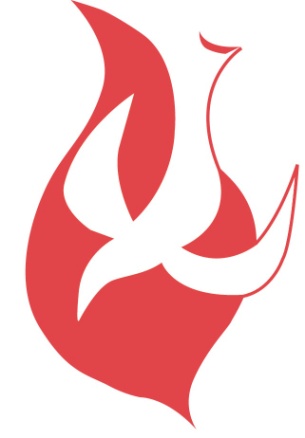 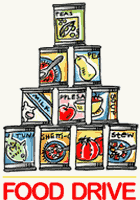 